(LU 4)InhaltsverzeichnisA Hinweise für die Lehrkraft (mit Bezug zum Rahmenlehrplan und      mit Hinweisen zur Sprachbildung im Rahmen dieser Lernumgebung)  	2B Lernumgebung	9C Arbeitsbögen / Materialien / Sprachliche Hilfen / Lösungen	101  Einordnung innerhalb des Themenbereichs2  Didaktisch-methodische Hinweise (praktische Hinweise zur Durchführung)3  Bezug zum Rahmenlehrplan  3.1 Prozessbezogene mathematische Standards der Lernumgebung       (siehe Handreichung, Punkt 2)3.2 Inhaltsbezogene mathematische Standards der Lernumgebung3.3 Themen und Inhalte der Lernumgebung3.4 Bezüge zum Basiscurriculum Sprachbildung3.5 Bezüge zum Basiscurriculum  Medienbildung3.6 Bezüge zu übergreifenden Themen3.7 Bezüge zu anderen Fächern4  Sprachbildung 4.1 Sprachliche Stolpersteine in den Aufgabenstellungen 4.2  Wortliste zum TextverständnisDie Lehrkraft muss sich vergewissern, dass die Schülerinnen und Schüler folgenden Fachwortschatz verstanden haben, bevor sie die Lernumgebung bearbeiten.4.3  Fachbezogener Wortschatz und themenspezifische RedemittelIm Rahmen dieser Lernumgebung wenden die Schülerinnen und Schüler folgende Sprachmittel aktiv an. Diese dienen als Grundlage für die gemeinsame Erarbeitung eines Wortspeichers während der Ergebnissicherung.4.4  Sprachliche Hilfen zur Darstellung des Lösungsweges        (siehe Kapitel C, Sprachliche Hilfen für den Lösungsbogen)Erst nachdem die Schülerinnen und Schüler ihren eigenen Denkweg entwickelt und den Lösungsweg mit ihrem eigenen Sprachwortschatz formuliert und präsentiert haben, kann es sinnvoll sein, den Arbeitsbogen zusätzlich zur weiteren Unterstützung für die Formulierung eines Lösungsweges auszuhändigen.5  Material für den Einsatz dieser Lernumgebung 6  Evaluation (siehe Handreichung, Punkt 7)Baut ein Würfelgebäude mit höchstens 15 Würfeln. Es soll nicht höher als drei Etagen sein. Jedes Kind zeichnet seine Seitenansicht, die Draufsicht und den Bauplan. Vergleicht eure Ergebnisse. Notiert eure Entdeckungen.Klebt die Seitenansichten auf und tauscht sie mit einer anderen Gruppe. Baut das Gebäude der anderen Gruppe nach. Gibt es noch andere Würfelgebäude zu diesen Seitenansichten?Vergleicht euer Gebäude mit den Bauplänen der „Architekten-Gruppe“.  Bearbeitet den Arbeitsbogen AB 1.Laura und Amir haben zu ihrem Würfelgebäude diese Seitenansichten gezeichnet. Löst die Aufgaben vom  AB 3. Würfelbau-Diktat:  Ein Kind baut verdeckt ein Würfelgebäude und beschreibt die Seitenansichten. Das andere Kind baut das Gebäude nach. Vergleicht. Tauscht die Rollen. Finja behauptet: 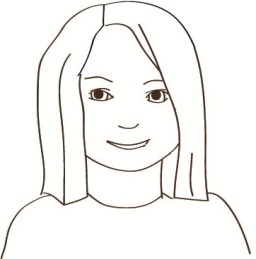 Überprüft Finjas Behauptung. AB 1Baut die folgenden Gebäude. Zeichnet den Bauplan.	Jetzt sind nur einige Ansichten vorgegeben. Baut die Gebäude. Ergänzt fehlende Ansichten und den Bauplan.AB 2Baut die folgenden Gebäude. Zeichnet den Bauplan.Jetzt sind nur einige Ansichten vorgegeben. Baut die Gebäude. Ergänzt fehlende Ansichten und den Bauplan.AB 3Laura und Amir haben zu ihrem Würfelgebäude diese Seitenansichten gezeichnet. Baut das Bauwerk  und zeichnet den Bauplan.  Findet weitere Bauwerke, die zu diesen Seitenansichten passen. Zeichnet die Baupläne.Findet Gebäude aus möglichst vielen bzw. möglichst wenigen Würfeln. Baut ein Gebäude, das zu den Seitenansichten in Nr. 3a  passt. Setzt einen Würfel so um, dass sich alle Seitenansichten verändern. Zeichnet die Seitenansichten und den Bauplan. Findet eine weitere Möglichkeit.  Baupläne 1 für 2 x 2-GebäudeBaupläne 2 für 3 x 3-GebäudeMaterial zur DifferenzierungBlanko-Vorlage für Seitenansichten und Baupläne M4 Vorlage für  Ansichten und Baupläne zu Aufgabe 1Klebt hier die Seitenansichten auf. Tauscht anschließend mit einer anderen Gruppe. Klebt einen Bauplan zur Kontrolle auf die Rückseite. Vorübungen zum Zeichnen der Seitenansichten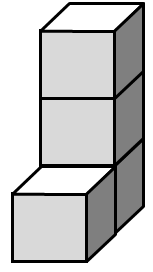 Die Gebäude wurden aus verschiedenen Richtungen gezeichnet. Ergänze die Richtung  (oben, links, rechts, vorn, hinten)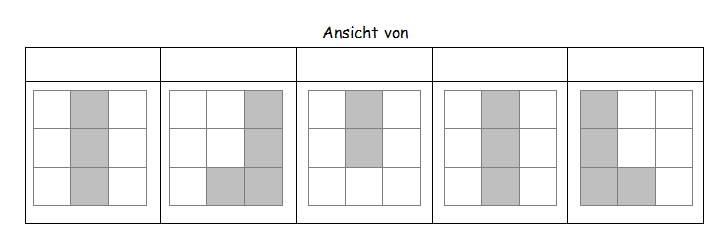 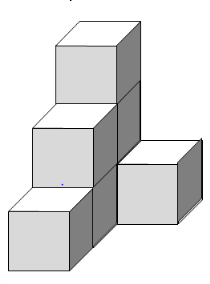 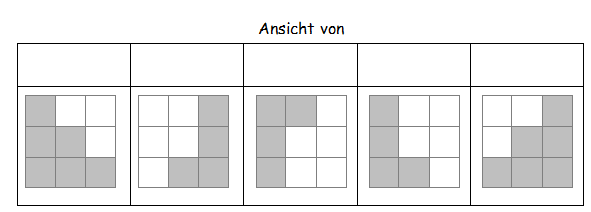 Das Gebäude sieht von vorn so aus. Baue so ein Gebäude. Vergleiche mit einem anderen Kind. Zeichne auch die Ansicht von links und oben sowie den Bauplan. Hilfen zur DifferenzierungMaterial für die Vorübungen (M5), Aufgabe 1 Bitte die Karten mit den Ansichten laminieren, einzeln ausschneiden und den Kindern bei Bedarf als Legematerial zur Verfügung stellen. 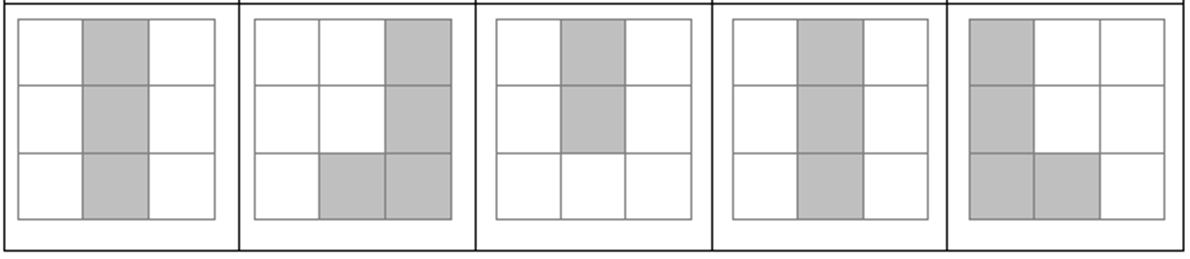 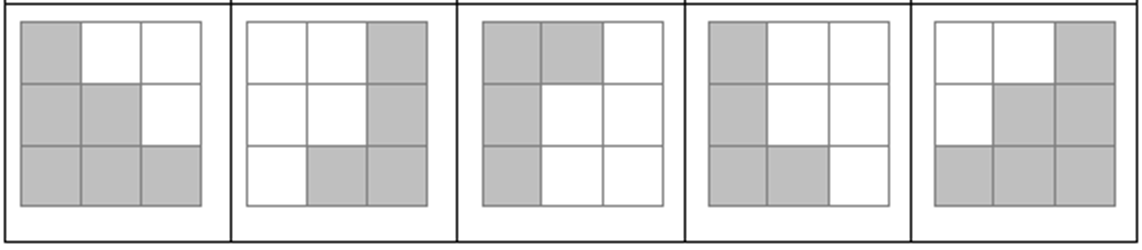 Die Begriffe können mithilfe der folgenden interaktiven Spiele gefestigt werden:  Fotos mit Ansichten aus unterschiedlichen PerspektivenHilfen zur DifferenzierungTippkarte für Aufgabe 5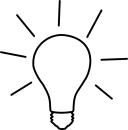 Wortkarten für den Sprachspeicher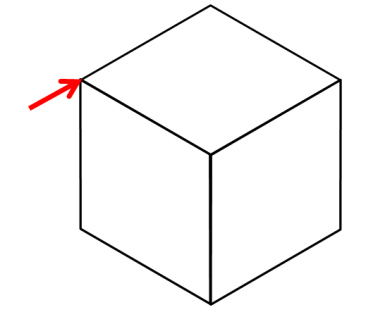 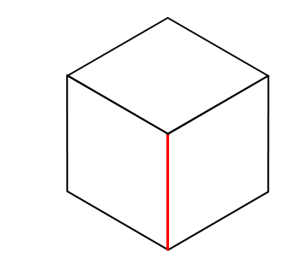 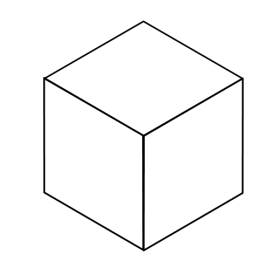 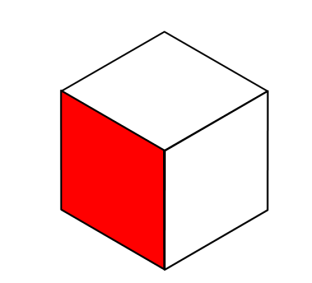 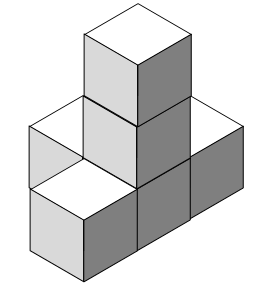 Sprachliche Hilfen zur Darstellung der Lösung 	Material M5: Vorübungen zum Zeichnen der SeitenansichtenDie Gebäude wurden aus verschiedenen Richtungen gezeichnet. Ergänze die Richtung  (oben, links, rechts, vorn, hinten)Das Gebäude sieht von vorn so aus. Baue so ein Gebäude. Vergleiche mit einem anderen Kind. Zeichne auch die Ansicht von links und oben sowie den Bauplan. exemplarische Lösung:zu 1. individuelle SchülerlösungenAbhängig von den Seitenansichten kann die Anzahl der möglichen Gebäude variieren. zu 2.  (AB 2) AB 3zu 3. (AB 3)exemplarische Lösungen: Baut das Bauwerk nach und zeichnet den Bauplan.  	        LösungsmöglichkeitFindet weitere Bauwerke, die zu diesen Seitenansichten passen. Zeichnet die Baupläne.einige LösungsmöglichkeitenFindet Gebäude aus möglichst vielen bzw. möglichst wenigen Würfeln. Wählt ein Würfelgebäude aus. Setzt einen Würfel so um, dass sich alle Seitenansichten verändern. Zeichnet die Seitenansichten und den Bauplan. Findet eine weitere Möglichkeit.  exemplarische Lösung: zu 5.Mit Hilfe eines Bauplans lässt sich jedes Würfelgebäude eindeutig nachbauen. Sind nur die Seitenansichten und die Draufsicht gegeben, ist das in bestimmten Fällen sogar auf einem 2x2-Feld nicht möglich. Mögliche Gegenbeispiele sind: Bei allen dargestellten Figuren sind die Seitenansichten und die Draufsicht jeweils gleich. WN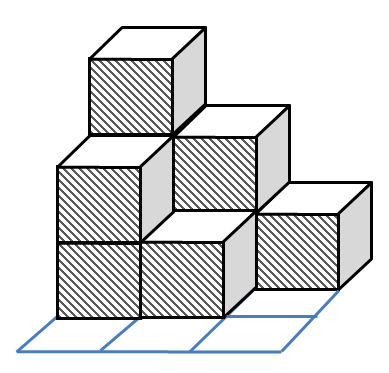 S  OAnsicht vonAnsicht vonAnsicht vonAnsicht vonNordenOstenSüdenWestenIm Mittelpunkt dieser Lernumgebung stehen das Erfassen räumlicher Beziehungen und deren Veranschaulichung. Die Aufgaben fördern durch die Verknüpfung von zwei- und dreidimensionalen Darstellungen die Entwicklung der räumlichen Orientierung der Kinder. Würfelgebäude können von allen Seiten und von oben (Draufsicht/Grundriss) betrachtet werden. Aus einer Seitenansicht allein kann man die Position der Würfel nicht eindeutig ableiten. Dazu benötigt man einen Bauplan. Die Schülerinnen und Schüler kennen Würfelbauten und Baupläne bereits aus den ersten Schuljahren. In dieser Lernumgebung üben sie, Lagebeziehungen im Raum zu erkennen, zu beschreiben, zu vergleichen und zu verändern. Dabei müssen sie Handlungen nach zeichnerischen Vorgaben ausführen und Würfelgebäude in unterschiedlichen Ansichten darstellen. Beim Kommunizieren über die unterschiedlichen Ansichten und beim Beschreiben von Ansichten werden die räumliche Perspektivübernahme und der Umgang mit räumlichen Relationsbegriffen trainiert. Dazu benutzen die Kinder die ihnen aus dem Sachunterricht bekannten Himmelsrichtungen zur Beschreibung. Die Aufgaben bieten vielfältige Anlässe zum Argumentieren. Die Schülerinnen und Schüler zeichnen Würfelgebäude aus verschiedenen Perspektiven und bauen nach vorgegebenen Seitenansichten Würfelgebäude. Dabei setzen sie sich mit der Eindeutigkeit bestimmter Darstellungen auseinander.  Mit dieser Lernumgebung werden Inhalte und Kompetenzen der [L3] Raum und Form und [L4] Gleichungen und Funktionen vermittelt und  entwickelt.Niveaustufe C, D 	Zeitumfang: 3 bis 4 StundenEinführung: Zum Einstieg betrachten die Lernenden Fotos eines Gegenstandes oder Gebäudes aus verschiedenen Richtungen (M7). Sie beschreiben, aus welchen Perspektiven das Foto aufgenommen wurde. Dabei reaktivieren die Schülerinnen und Schüler die Begriffe Seitenansicht und Draufsicht. Eventuell kann schon die Frage aufgeworfen werden, welche Ansichten ausreichen, um das Gebäude bzw. den Gegenstand vollständig zu beschreiben. Alternativ kann ein Gegenstand gemeinsam aus unterschiedlichen Perspektiven betrachtet werden. Bevor die Lernenden die Lernumgebung bearbeiten, muss sichergestellt werden, dass alle die Begriffe Würfelgebäude und Bauplan kennen. Zur Begriffsfestigung können ein interaktives Zuordnungsspiel oder ein interaktives Merkspiel genutzt werden. Außerdem müssen die Kinder die Seitenansicht, die Draufsicht und den Bauplan eines Würfelgebäudes zeichnen können. Dazu kann das Material M5 genutzt werden. Anhand dieses Materials kann auch thematisiert werden, dass die Seitenansicht wie ein Schattenriss zu zeichnen ist. „Die Herausforderung bei der Deutung und Erstellung von Seitenansichten besteht darin, dass dabei die Informationen über die räumliche Tiefe verloren gehen, d.h. es ist nicht eindeutig, ob ein Würfelturm weiter vorne oder weiter hinten als ein anderer angeordnet ist. Erst im Zusammenspiel von Ansichten wird der Bauplan oftmals (aber auch nicht immer) eindeutig.“Zur Differenzierung für Kinder, die Schwierigkeiten mit dem Zuordnen der Blickperspektive (M5, Aufgabe 1) haben, bietet es sich an, das Gebäude nachzubauen und Kärtchen mit den Ansichten M6 durch Legen zuordnen zu lassen. zu 1.: Die Schülerinnen und Schüler arbeiten nach Möglichkeit in Vierergruppen. Zunächst baut ein Kind ein Würfelgebäude auf der Vorlage M2. Differenzierend kann auch die Vorlage für ein 2x2-Gebäude (M1) genutzt werden. An jeder Seite des Tisches sitzt ein Kind. Jedes Kind zeichnet auf dem entsprechenden Streifen der Vorlage M4 die Ansicht, den Bauplan und die Draufsicht aus seiner Perspektive. Es hat sich als günstig erwiesen, das Würfelgebäude auf einem kleinen Podest (z.B. einem Schuhkarton) in Augenhöhe der Kinder bauen zu lassen. Um die Seitenansichten bezeichnen und beschreiben zu können, werden ggf. mit Hilfe eines Kompasses die realen Himmelsrichtungen festgelegt. Beim Vergleich ihrer Draufsichten und Baupläne erkennen die Kinder die Drehsymmetrie. Die Seitenansichten werden in die Tabelle M4 (unten) geklebt und an eine andere Gruppe weiter gegeben. Diese Gruppe baut das Gebäude nur mit Hilfe der aufgeklebten Seitenansichten nach. Beim Vergleich mit dem Bauplan der „Architekten-Gruppe“ wird die interessante Frage beantwortet, ob der Bau nur mit Hilfe der Seitenansichten eindeutig möglich war. zu 2.: Die Schülerinnen und Schüler bauen in Partnerarbeit die Würfelgebäude entsprechend den Vorgaben auf dem Arbeitsbogen AB 1 (bzw. als Differenzierungsmöglichkeit auf dem AB 2 für Gebäude auf einer 2x2-Grundfläche). Beim Bauen müssen die Kinder mit dem Gebäude und den Ansichten mental operieren. Sie stellen Hypothesen auf, überprüfen, bestätigen oder verwerfen diese in der gemeinsamen Kommunikation mit ihrer Partnerin oder ihrem Partner. Zur Differenzierung steht der Blankoplan (M3) zur Verfügung, auf dem die Kinder eigene Aufgaben entwickeln können. Die Auswertungsrunde dient der Kommunikation über eventuell aufgetretene Probleme und über Entdeckungen, die gemacht wurden. Dabei wird auch thematisiert, dass die Ansichten aus der Ost- und der West-Richtung bzw. der Nord- und der Süd-Richtung achsensymmetrisch sind.  zu 3.: Die Kinder finden eigene Würfelgebäude, die zu den vorgegebenen Seitenansichten passen. Alle Teilaufgaben beziehen sich auf die vorgegebenen Seitenansichten.  Beim Bearbeiten dieser Aufgabe entwickeln die Schülerinnen und Schüler – im Sinne der Kopfgeometrie - Strategien zum Auffinden passender Würfelbauten. Sie dokumentieren ihre Ergebnisse auf dem Arbeitsbogen (AB 3). In Aufgabe 3d wird die Fähigkeit zum mentalen Operieren mit Raumbeziehungen gefördert: Die Lernenden überlegen, wie sie durch das Umsetzen eines Würfels alle Seitenansichten verändern können.zu 4.: Das Würfelbau-Diktat fördert die Sprachbildung. In einem kleinen Rollenspiel wird das „Diktat“ demonstriert. Dazu beschreibt die Lehrkraft (bzw. ein Kind) den Kindern die Seitenansichten eines Gebäudes, die anderen Kinder bauen das Gebäude. In dieser Phase wird gemeinsam ein Sprachspeicher erarbeitet bzw. ergänzt.Anschließend wird das Diktat in Partnerarbeit durchgeführt. Ein Kind baut ein Würfelgebäude so, dass das andere Kind es nicht sehen kann. Zum Verdecken eignet sich ein aufgestellter Ordner oder ein Karton. Auch beim Lösen dieser Aufgabe ist es möglich, dass sich die Würfelgebäude trotz gleicher Seitenansichten unterscheiden. Wenn dieser Fall auftritt, werden die Kinder zum Argumentieren herausgefordert. Die Beschreibung sollte auf jeden Fall im Plenum noch einmal zur Diskussion gestellt werden und leitet gleichzeitig zur Aufgabe 5 über. zu 5.: Diese Aufgabe eignet sich aufgrund des hohen Abstraktionsgrades für leistungsstarke Kinder oder für den Einsatz in der Niveaustufe D. Die Lernenden untersuchen die Fragestellung: Ist das Würfelgebäude durch die Seitenansichten und die Draufsicht eindeutig bestimmbar? Finjas Behauptung ist falsch; deshalb genügt es, ein Gegenbeispiel zu finden. Einen entsprechenden Hinweis erhalten die Kinder bei Bedarf durch die Tippkarte. Erweiterungsmöglichkeit: Im Anschluss an diese Lernumgebung kann das Spiel Perspectivo in Freiarbeitsphasen eingesetzt werden. In diesem sehr anspruchsvollen Spiel werden aus vorgegebenen Seitenansichten Gebäude aus Würfeln und dreiseitigen Prismen erstellt. Dabei wird das räumliche Vorstellungsvermögen der Lernenden weiter trainiert. Alternativ können auch Würfelbauten mit farbigen Würfeln gebaut und dargestellt werden. Wenn verfügbar, kann das Spiel La Boca eingesetzt werden, das die Kommunikation der Lernenden in besonderem Maße fördert. MathematischargumentierenProbleme mathematisch lösenMathematischmodellierenMathematische Darstellungen verwenden  Mit symbolischen, formalen und technischen Elementen umgehenMathematisch kommunizieren1.1.1, 1.2.1, 1.2.22.1.1, 2.2.14.2.1, 4.2.2, 4.3.16.1.1, 6.4.1, 6.4.2ThemenbereichStandardsNiveauRaum und FormDie Schülerinnen und Schüler könnenModelle ausgewählter Körper herstellenausgewählte geometrische Objekte qualitativ beschreiben Lage- und Größenveränderungen bei geometrischen Figuren ausführenCGleichungen und FunktionenDie Schülerinnen und Schüler können Zuordnungen darstellenDThemenbereichInhalteNiveauRaum und FormDie Schülerinnen und Schülererkennen, benennen und beschreiben geometrische Körper unter Verwendung wesentlicher Merkmalestellen Baupläne und Ansichten zu Würfelbauten herstellen Würfelbauten nach Vorgaben (Ansichten, Bauplänen) herCGleichungen und FunktionenDie Schülerinnen und Schüler stellen Zuordnungen darCStandards des    BC SprachbildungDie Schülerinnen und Schüler könnenRezeption/ Leseverständnisgrafische Darstellungen beschreiben und erläuternProduktion/ SprechenSachverhalte und Abläufe beschreibenBeobachtungen wiedergebenVermutungen äußern und begründenArbeitsergebnisse aus Einzel-, Partner- und Gruppenarbeit präsentierenInteraktionsprachliche Handlungen wie Vermutung, Behauptung, Kritik etc. unterscheidenStandards des   BC MedienbildungDie Schülerinnen und Schüler könnenPräsentierenEinzel- und Gruppenarbeitsergebnisse vor einem Publikum präsentierenMobilitätsbildung und Verkehrserziehung (hier: Orientierung im Raum)DeutschSachunterrichtGesellschaftswissenschaftenAufgabeOriginaltextSprachliche Alternativen5Finja behauptet: „Wenn zwei Seitenansichten und die Draufsicht gegeben sind, kann man jedes Würfelgebäude eindeutig nachbauen.“ Finja behauptet: „Gegeben sind zwei Seitenansichten und die Draufsicht. Es gibt nur ein Würfelgebäude, das zu diesen Ansichten passt.“Es muss sichergestellt werden, dass die Lernenden folgende Begriffe/Wörter verstehen: Etage, Bauwerk, Gebäude, „Architekten“-Gruppe, tauscht die Rollen, Möglichkeiten, verdecktEs muss sichergestellt werden, dass die Lernenden folgende Begriffe/Wörter verstehen: Etage, Bauwerk, Gebäude, „Architekten“-Gruppe, tauscht die Rollen, Möglichkeiten, verdecktEs muss sichergestellt werden, dass die Lernenden folgende Begriffe/Wörter verstehen: Etage, Bauwerk, Gebäude, „Architekten“-Gruppe, tauscht die Rollen, Möglichkeiten, verdecktNomenVerbenSonstigedas Würfelgebäudedie Richtung - aus jeder Richtungdie Draufsichtdie Ansicht von …die Seitenansichtder Bauplander Norden der Südender Ostender Westendie Behauptungdas Gegenbeispielvergleichenbehauptengegebennachbauenhöchstensnicht höher alseindeutigwahr falschAnzahlName des Materialseventuellpro KindVorübung zum Zeichnen von Seitenansichten (M5)eventuelleinzelnelaminierte Kärtchen der Seitenansichten (M6)pro KindLernumgebung (LU)pro PaarBauplan (M2), alternativ (M1)pro (Vierer-) GruppeVorlage mit Streifen für die Ansichten aus verschiedenen Richtungen (M4)pro PaarArbeitsbogen (AB 1), alternativ (AB 2)pro PaarArbeitsbogen (AB 3)Tippkarten (M8)Wortkarten für den Sprachspeicher (M9)pro Paar15 Holzwürfel Kantenlänge 2 cm einigeBlankovorlagen für Seitenansichten und Baupläne (M3)Sprachliche Hilfen zur Darstellung der Lösung (SP)Ansicht vonAnsicht vonAnsicht vonAnsicht vonNordenOstenSüdenWestenAnsicht vonAnsicht vonAnsicht vonAnsicht vonDraufsichtBauplanNordenOstenSüdenWestenDraufsichtBauplanSSSSSSAnsicht vonAnsicht vonAnsicht vonAnsicht vonDraufsichtBauplanNordenOstenSüdenWestenDraufsichtBauplanSSSSSSAnsicht vonAnsicht vonAnsicht vonAnsicht vonDraufsichtBauplanNordenOstenSüdenWestenDraufsichtBauplan    S    S    S   S    S        SAnsicht vonAnsicht vonAnsicht vonAnsicht vonDraufsichtBauplanNordenOstenSüdenWestenDraufsichtBauplan    S        S    S   S    S        SAnsicht vonAnsicht vonAnsicht vonAnsicht von           BauplanNordenOstenSüdenWesten           BauplanSSSSSSSSSSSSSAnsicht vonAnsicht vonAnsicht vonAnsicht vonDraufsichtBauplanNordenOstenSüdenWestenDraufsichtBauplanSSSSNNNNWOWOWOWOSSSSNNNNWOWOWOWOSSSSNNNNNNNNNWWW   O   O   OWWW   O   O   OWWW   O   O   OSSSSSSSSSNNNNNNNNNWWW   O   O   OWWW   O   O   OWWW   O   O   OSSSSSSAnsicht vonAnsicht vonAnsicht vonAnsicht vonAnsicht vonBauplanNordenOstenSüdenWestenobenBauplan    S        S    S   S    S   SAnsicht vonAnsicht vonAnsicht vonAnsicht vonAnsicht vonBauplanNordenOstenSüdenWestenobenBauplanSSSSSSSSAnsicht vonAnsicht vonAnsicht vonAnsicht vonNordenOstenSüdenWestenvornlinksDraufsichtBauplanvornvornZuordnungsspielhttps://learningapps.org/display?v=pg6besk5t19 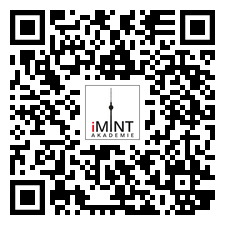 Merkspiel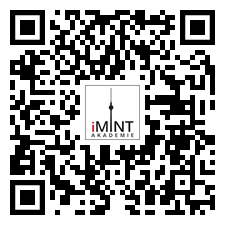 https://learningapps.org/display?v=pbxen0zan19 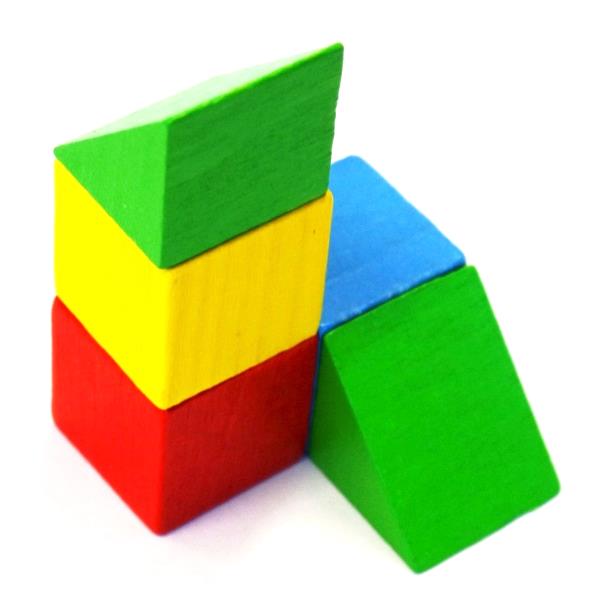 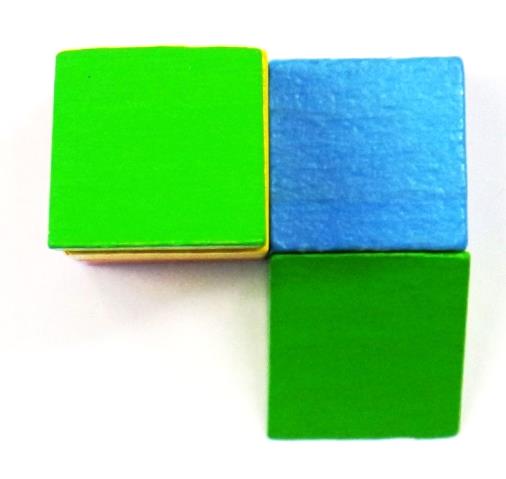 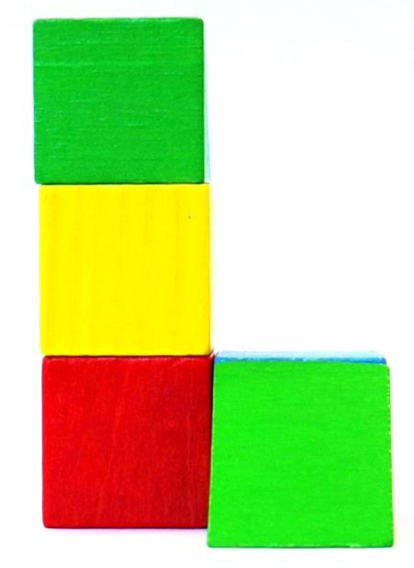 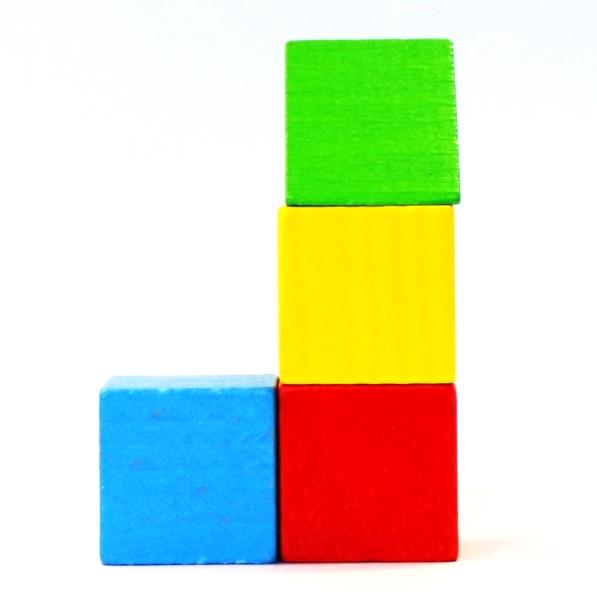 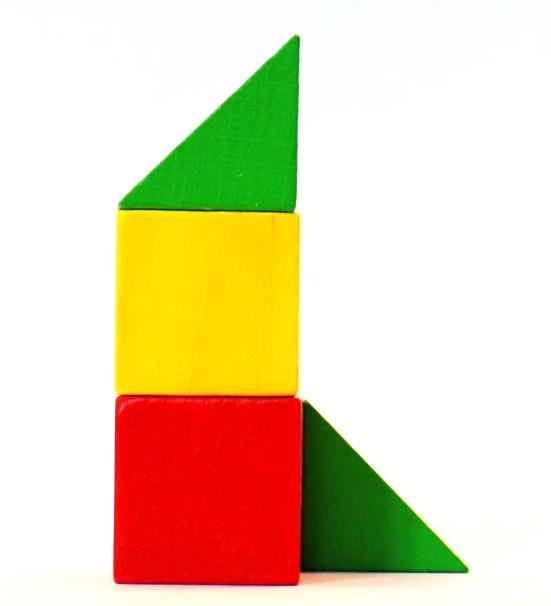 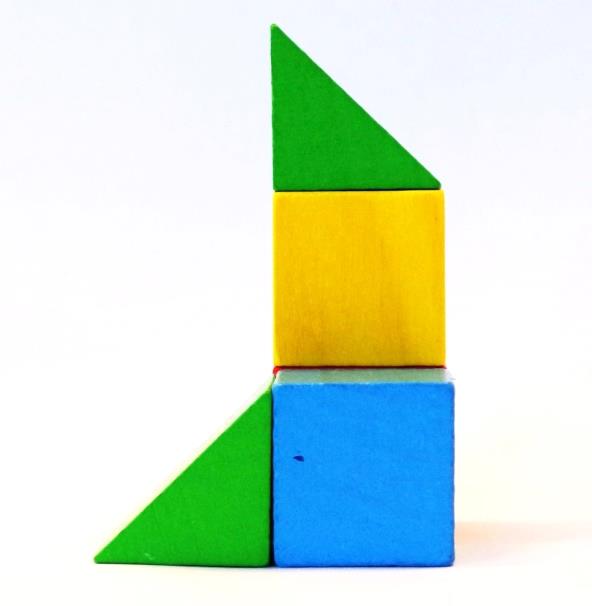 Westenvon links              Norden           Süden Osten vornlinksDraufsichtBauplanvornvornAnsicht vonAnsicht vonAnsicht vonAnsicht vonAnsicht vonBauplanNordenOstenSüdenWestenobenBauplanSSSSSSAnsicht vonAnsicht vonAnsicht vonAnsicht vonAnsicht vonBauplanNordenOstenSüdenWestenobenBauplanSSSSSSAnsicht vonAnsicht vonAnsicht vonAnsicht vonAnsicht vonBauplanNordenOstenSüdenWestenobenBauplan    S    S    S   S    S        SAnsicht vonAnsicht vonAnsicht vonAnsicht vonAnsicht vonBauplanNordenOstenSüdenWestenobenBauplan    S        S    S   S    S        SAnsicht vonAnsicht vonAnsicht vonAnsicht von           BauplanNordenOstenSüdenWesten           BauplanSSSSSSSMan kann maximal 10 Würfel verbauen.SMan benötigt mindestens 4 WürfelSSAnsicht vonAnsicht vonAnsicht vonAnsicht vonDraufsichtBauplanNordenOstenSüdenWestenDraufsichtBauplanSSBildtitelSeiteBildquelleAbbildungenerstellt von iMINT Grundschule MathematikSymbole Einzel-, Partner- und Gruppenarbeit9erstellt von iMINT Grundschule MathematikMädchen9erstellt von iMINT Grundschule MathematikFotos20erstellt von iMINT Grundschule Mathematik